Противодействие торговле людьми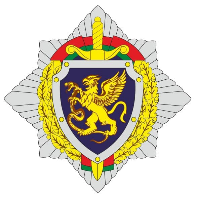 В Министерстве внутренних дел существует специализированное подразделение – управление по наркоконтролю и противодействию торговле людьми. В каждом органе внутренних дел работают сотрудники, осуществляющие борьбу с торговлей людьми и связанными с ней преступлениями.В случае если Вы или Ваши родные, близкие, знакомые стали жертвой торговли людьми, Вас принуждают к занятию проституцией, рабскому труду, съемкам в фильмах порнографического содержания, мы предлагаем обратиться к нам за помощью.E-mail: guniptl_km@mvd.gov.byТелефоны:Брестская область: 8 (0162) 27 53 35, 27 55 07Витебская область: 8 (0212) 64 66 96, 64 66 91Гомельская область: 8 (0232) 50 88 10, 50 88 07Гродненская область: 8 (0152) 79 73 58, 79 79 11Минская область: 8 (017) 229 06 07, 229 03 80Могилевская область: 8 (0222) 29 55 26, 29 55 22Город Минск: 8 (017) 239 41 61, 239 47 55Министерство внутренних дел: 8 (017) 218 71 70, 218 73 42, 218 74 85Телефон «горячей линии» по безопасному выезду за границу Департамента по гражданству и миграции МВД Республики Беларусь: 8 (017) 218 52 64Kids.pomogut.by – совместный проект Представительства Детского Фонда ООН (ЮНИСЕФ) в Республике Беларусь и Министерства внутренних дел Республики Беларусь, направленный на предупреждение и противодействие эксплуатации детей в сети интернет.ОО «Клуб Деловых женщин» - горячая линия по безопасному выезду, пребыванию за рубежом и противодействию торговле людьми, а также по вопросам предотвращения сексуального насилия, в том числе в сети Интернет (с 8.00 до 20.00 ежедневно):113 (короткий номер)8 801 201 5555 (для всех абонентов сотовой связи)8 016 221 8888 (для звонков из-за рубежа)Вся информация предоставляется бесплатно и анонимно.БЕЛОРУССКОЕ ОБЩЕСТВО КРАСНОГО КРЕСТАwww.redcross.by 
220030, город Минск,
улица Карла Маркса, 35Телефон приемной: (017) 327-14-17
Электронный адрес: info@redcross.byБрестская областная организация
224005, г. Брест, ул. К. Маркса, 3
Телефон/факс: 8-0162-23-90-48; 21-59-56
E-mail: brestredcross@gmail.com

Витебская областная организация
210015,город Витебск, ул. Правды, 18
Телефон/факс: 8(0212) 42-61-34
E-mail: vitebsk_redcross@mail.ru

Гомельская областная организация
246050, г. Гомель, ул. Пролетарская, 9
Телефон/факс: 8-0232-75-55-71; 75-54-81
E-mail: gomel_redcross@mail.ru
http://redcross-gomel.by/
Гродненская областная организация
230023,город Гродно, ул. Ожешко 1
Телефон/факс: 8(0152)74-35-82, 8(0152) 74-35-34
E-mail: grodno_redcross@tut.by, redcross@mail.rugrodno.by
Контакты региональных организаций>>>
Минская областная организация
220039, город Минск, улица Чкалова 5
Телефон/факс: 8(017)224-67-73
E-mail: minoblbook@yandeх.ruМогилевская областная организация
212030 г. Могилев, ул.Первомайская, 52
Телефон/факс 8(0222)32-70-35
E-mail: mogilev.volonter@gmail.com
Минская городская организация
220123, город Минск, улица В. Хоружей, 18 корп.1
Телефон: 8(017) 294-85-17
E-mail: redcrossminsk@mail.ru
Дорожная организация
220039, город Минск, улица Воронянского 4, корпус 2
Телефон/факс: 8(017224)66-24-40
E-mail: doroga.redcross@tut.byНе теряя ни минутыПризнаки, которые указывают на то, что вас хотят обмануть:Вам сулят заоблачные заработки за неквалифицированный труд.Отсутствует процедура и не оговорены все условия заключения контракта (зарплата, условия работы, срок, ответственность сторон). Вам могут «клятвенно» обещать уладить все формальности с заключением трудового договора непосредственно на месте - в стране назначения.Предлагается «билет в один конец».Фирма, с которой вы собираетесь сотрудничать, располагается в «подвале» или на съемной квартире.Координаты и контактные телефоны фирмы отсутствуют в официальных источниках информации, равно как нет ее в списке субъектов хозяйствования, имеющих лицензию на соответствующий вид деятельности.Заверения, что «интим» предлагается «исключительно по собственному желанию».Психологический «пресс» со ссылками на то, что «возможность совершенно уникальная», «группа уже сформирована и осталось только одно место, которое готовы занять уже человек …надцать, если вы будете хлопать ушами» - а значит надо «все делать быстренько и ехать скоренько».Что делать, если вы почувствовали недоверие к будущему работодателю?Проверьте у работодателя наличие лицензии на соответствующий вид деятельности. Не постесняйтесь внимательно изучить документ.Ознакомьтесь со всеми условиями заключения трудового договора (контракта).В обязательном порядке проконсультируйтесь в территориальном подразделении Департамента по гражданству и миграции (по месту жительства) по всему спектру обязательных условий, гарантирующих безопасность выезда для работы за границу, включая легальность деятельности выбранной Вами фирмы (наличие лицензии).Не верьте отзывам «очевидцев» о том, как было «хорошо и здорово» там, куда вас направляют – эти люди уже могут быть материально заинтересованы в вашей дезинформации.